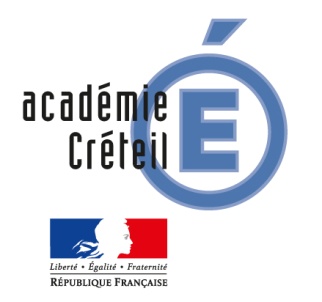 Appel à projet« Classe média » 2016-2017A retourner avant le 21/06/2016clemicreteil@ac-creteil.frou CLEMI – rectorat de Créteil4, rue Georges ENESCO94000 Créteil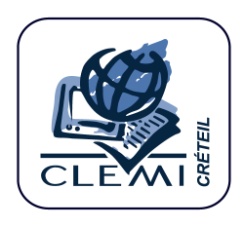 EtablissementEtablissementAdresse postale (Rue, commune)Adresse postale (Rue, commune)Nom et prénom du chef d’établissementNom et prénom du chef d’établissementTél. de l’établissement :Tél. de l’établissement :Mél de l’établissement :Mél de l’établissement :Intitulé du projet :Intitulé du projet :S’agit-il d’une reconduction ?S’agit-il d’une reconduction ?Oui S’il s’agit d’une reconduction, joindre un bilan de votre action (annexe 3)Oui S’il s’agit d’une reconduction, joindre un bilan de votre action (annexe 3)Oui S’il s’agit d’une reconduction, joindre un bilan de votre action (annexe 3)NonNonL’équipe pédagogiqueL’équipe pédagogiqueL’équipe pédagogiqueL’équipe pédagogiqueL’équipe pédagogiqueL’équipe pédagogiqueL’équipe pédagogiqueNom PrénomCourrielCourrielTél. portableDisciplineBinôme référent (oui)Description du projetDescription du projetDescription du projetDescription du projetDescription du projetDescription du projetDescription du projetClasse concernée :Classe concernée :Nombre d’élèves :Axe du projet d’établissement dans lequel s’inscrit le projet d’EMIAxe du projet d’établissement dans lequel s’inscrit le projet d’EMIEtat des lieux des actions d’éducation aux médias et à l’information dans l’établissement :Etat des lieux des actions d’éducation aux médias et à l’information dans l’établissement :Objectifs pédagogiques généraux du projet :Objectifs pédagogiques généraux du projet :Liens du projet avec le socle commun et les programmes des disciplines impliquées :Liens du projet avec le socle commun et les programmes des disciplines impliquées :Compétences médiatiques et numériques travaillées:Compétences médiatiques et numériques travaillées:Modalités de mise en œuvreModalités de mise en œuvreModalités de mise en œuvreModalités de mise en œuvreModalités de mise en œuvreModalités de mise en œuvreModalités de mise en œuvreTemps dédiés au projet : temps disciplinaire éventuellement associés à d'autres dispositifs d'accompagnement :Temps dédiés au projet : temps disciplinaire éventuellement associés à d'autres dispositifs d'accompagnement :Temps dédiés au projet : temps disciplinaire éventuellement associés à d'autres dispositifs d'accompagnement :Le projet intègre-t-il un ou des EPI? (en collège)Le projet intègre-t-il un ou des EPI? (en collège)Le projet intègre-t-il un ou des EPI? (en collège)ouiouinonnonSi, oui, précisez la (les) thématique(s) retenue(e) :Si, oui, précisez la (les) thématique(s) retenue(e) :Si, oui, précisez la (les) thématique(s) retenue(e) :Calendrier prévisionnel du projet :Calendrier prévisionnel du projet :Calendrier prévisionnel du projet :Joindre un calendrier prévisionnelJoindre un calendrier prévisionnelJoindre un calendrier prévisionnelJoindre un calendrier prévisionnelActivités de production médiatique prévues avec les élèves :Activités de production médiatique prévues avec les élèves :Activités de production médiatique prévues avec les élèves :Partenariats établis ou pressentis-hors CLEMI-(précisez modalités du ou des partenariats) : Partenariats établis ou pressentis-hors CLEMI-(précisez modalités du ou des partenariats) : Partenariats établis ou pressentis-hors CLEMI-(précisez modalités du ou des partenariats) : Modalités de diffusion et de valorisation des productions des élèves :Modalités de diffusion et de valorisation des productions des élèves :Modalités de diffusion et de valorisation des productions des élèves :Modalités d’évaluationModalités d’évaluationModalités d’évaluationModalités d’évaluationModalités d’évaluationModalités d’évaluationModalités d’évaluationIndicateurs de réussite retenus :Indicateurs de réussite retenus :Indicateurs de réussite retenus :Modalités d’évaluation du projet:Modalités d’évaluation du projet:Modalités d’évaluation du projet:Avis du chef d’établissement (signé, daté) :Avis du chef d’établissement (signé, daté) :Avis du chef d’établissement (signé, daté) :Avis de la commission de validation :Avis de la commission de validation :Avis de la commission de validation :Commentaires de la commission :Commentaires de la commission :Commentaires de la commission :